TelefonalphabeteUm komplizierte Namen, E-Mail-Adressen usw. sicher über das Telefon kommunizieren zu können, hilft das einheitliche Telefonalphabet.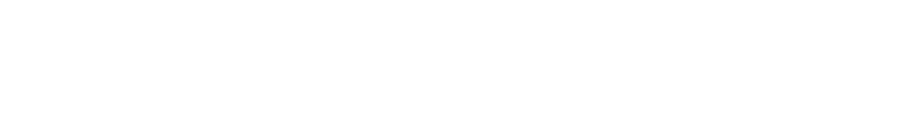 Deutsches TelefonalphabetA = AntonÄ = ÄrgerB = BertaC = CäsarD = DoraE = EmilF = FriedrichG = GustavH = HeinrichI = IdaJ = JuliusK = KonradL = LudwigM = MarthaN = NordpolO = OttoÖ = ÖsterreichP = PaulaQ = QuelleR = RichardS = SiegfriedSCH = SchuleT = TheodorU = UlrichÜ = ÜbelV = ViktorW = WilhelmX = XaverY = Ypsilon
Z = ZürichInternationales Telefonalphabet
A = Amsterdam
B = Baltimore
C = Casablanca
D = Danemark
E = Edison
F = Florida
G = Gallipoli
H = Havana
I = Italia
J = Jerusalem
K = Kilogramme
L = Liverpool
M = Madagaskar
N = New York
O = Oslo
P = Paris
Q = Québec
R = Roma
S = Santiago
T = Tripoli
U = Upsala
V = Valencia
W = Washington
X = Xanthippe
Y = Yokohama
Z = Zürich